ГОСТ 6666-81УДК 625.823.2:006.354                                                                                                  Группа Ж18 ГОСУДАРСТВЕННЫЙ СТАНДАРТ СОЮЗА ССРКАМНИ БОРТОВЫЕ ИЗ ГОРНЫХ ПОРОДТехнические условияKerbstones. Specifications ОКП 57 1510  Дата введения 1982-01-01 УТВЕРЖДЕН И ВВЕДЕН В ДЕЙСТВИЕ Постановлением Государственного комитета СССР по делам строительства от 24 февраля 1981 года  № 24.ВЗАМЕН ГОСТ 6666-74ПЕРЕИЗДАНИЕ. Июль 1986 г.ВНЕСЕНО Изменение № 1, утвержденное Постановлением Госстроя РФ № 115 от 04.12.2000Настоящий стандарт распространяется на бортовые камни, изготовляемые из горных пород и предназначаемые для отделения:проезжей части магистральных улиц от тротуаров, газонов, площадок остановок общественного транспорта и от обособленного полотна трамвайных путей;проезжей части дорог от разделительных полос;проезжей части внутриквартальных проездов от тротуаров и газонов;проезжей части дорог от тротуаров на мостах и путепроводах, съездах и  в тоннелях;пешеходных дорожек и тротуаров от газонов в городских парках, скверах и на бульварах.     1. ТИПЫ И ОСНОВНЫЕ РАЗМЕРЫ 1.1. В зависимости от способа изготовления бортовые камни подразделяют на пиленые и колотые.1.2. Бортовые камни в зависимости от формы подразделяют на прямоугольные и криволинейные.1.3. Марки и размеры бортовых камней должны соответствовать указанным в табл. 1.Таблица 11.4. В условном обозначении марки камней буквы означают:Г - материал, из которого изготовлен бортовой камень - горная порода;П - прямоугольный бортовой камень;В - прямоугольный въездной бортовой камень;К - криволинейный бортовой камень.Цифры в маркировке криволинейных камней означают радиус кривизны в метрах.1.5. Длину криволинейных камней измеряют по верхней кромке вертикальной наружной грани.1.6. По требованию потребителей камни марок 1ГП, 2ГП и 3ГП могут изготовляться с фаской или без фаски, а камни марок 1ГП, 2ГП, 3ГП, ГПВ, ГК5 и ГК8 - со скосом на вертикальной  лицевой грани вместо фаски  (см. чертеж).1.7. Допускается изготавливать не более 10% камней в партии длиной менее указанной в табл. 1, но не менее 300 мм.По соглашению сторон допускается изготовление камней длиной свыше 2000 мм.1.8. По требованию потребителя, установленному в договоре на поставку, допускается изготовление бортовых камней с лицевой стороной другой формы.(Измененная редакция, Изм. № 1)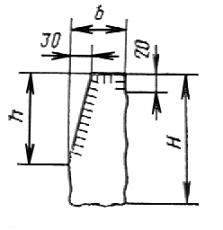 2. ТЕХНИЧЕСКИЕ ТРЕБОВАНИЯ 2.1. Бортовые камни должны изготовляться из горных пород, не затронутых выветриванием, не имеющих открытых трещин.2.2. Прочность при сжатии и морозостойкость горной породы, из которой изготовляют бортовые камни, должны быть не менее указанных в табл. 2.Таблица 2(Измененная редакция, Изм. № 1)2.3. Изверженные горные породы с водопоглощением менее 0,5% на морозостойкость не испытывают.2.4. В районах со средней температурой наружного воздуха наиболее холодной пятидневки не ниже минус 20°С допускается применение бортовых камней, изготовленных из горных пород прочностью при сжатии не менее 30 МПа (300 кгс/кв.см) и морозостойкостью не менее F 25.(Измененная редакция, Изм. № 1)2.5. Камни всех типов, за исключением камней марки 5ГП, должны иметь обработанные поверхности с точечной, термообработанной, либо пиленой фактурой:верхнюю горизонтальную грань по всей ширине;видимую часть лицевой вертикальной грани  h;фаску по кромке лицевой грани, выполненную под углом 45° к горизонтали;полоски по кромке тыльной вертикальной грани и кромкам торцевых граней шириной 20 мм.Остальные поверхности фактурной обработке не подвергают.2.6. Неровности на торцевой грани камней не должны выступать за плоскость обработанной полоски этой грани.2.7. Отклонения от установленных в табл. 1 размеров бортовых камней не должны превышать следующих значений в мм:по высоте H:       пиленые ................................................................ ±15  колотые ................................................................. ±30по ширине фаски:       пиленые .................................................................. ±3  колотые ................................................................... ±5по ширине верхней горизонтальной грани:  пиленые .................................................................. ±3  колотые .................................................................. ±5  величина впадин на торцевых гранях .................... 5 величина выступов и впадин на необработанной части боковых граней:лицевая:            камни марок 4ГП и 5ГП ...................................... ±20  камни остальных марок ...................................... ±30 тыльная:       камни марок 4ГП и 5ГП .............................. +50; -10  камни остальных марок .............................. +70; -20 2.8. Неплоскостность горизонтальных и вертикальных обработанных поверхностей и отклонение от проектной кривизны лицевой поверхности криволинейных камней не должны превышать в мм:       пиленых ................................................3 на 1м  колотых ............................................... 5 на 1м Отклонение прямоугольности на длину обработанных поверхностей не должно превышать в мм:       пиленых ............................................... 2  колотых ............................................... 4 2.9. Бортовые камни из горных пород, применяемые для отделения от проезжей части улиц и дорог, устройства разделительных полос проезжей части дорог, устройства пешеходных дорожек и тротуаров в пределах территорий населенных пунктов и зон перспективной застройки должны иметь суммарную удельную эффективную активность естественных радионуклидов  свыше 370 до 740 Бк/кг.При необходимости в национальных нормах, действующих на территории государства, величина удельной эффективной активности естественных радионуклидов может быть изменена в пределах нормы, указанной выше.(Измененная редакция, Изм. № 1)3. ПРАВИЛА ПРИЕМКИ 3.1. Приемку бортовых камней осуществляют партиями. В состав партии должны входить однотипные изделия, изготовленные из материала одного вида и качества и по одной технологии, в количестве не более 500 шт.3.2. Размеры и качество поверхности граней проверяют на бортовых камнях, отбираемых выборочно от каждой партии в количестве, указанном в табл. 3.Таблица 33.3. Бортовой камень следует считать дефектным, если он не удовлетворяет хотя бы одному из требований настоящего стандарта.3.4. Партию камней принимают, если количество дефектных изделий в выборке меньше или равно приемочному числу, и не принимают, если это количество больше или равно браковочному числу.3.5. Бортовые камни из партии, не принятой в результате выборочного контроля, принимают поштучно, при этом следует контролировать соблюдение только тех требований, по которым партия не была принята.3.6. Физико-механические показатели блоков, из которых изготавливают бортовые камни, устанавливают по сопроводительному документу карьера, поставляющего блоки камнеобрабатывающему предприятию. При изготовлении бортовых камней в карьере эти показатели устанавливает карьер.3.7. Прочность при сжатии и морозостойкость суммарную удельную эффективную активность естественных радионуклидов камней определяет предприятие-изготовитель не менее одного раза в год и при каждом изменении вида горной породы.(Измененная редакция, Изм. № 1)3.8. Потребитель имеет право проводить контрольную выборочную проверку качества бортовых камней, применяя правила отбора и методы испытания, предусмотренные настоящим стандартом.4. МЕТОДЫ ИСПЫТАНИЙ 4.1. Размеры бортовых камней и правильность их формы проверяют с погрешностью до 1 мм металлическими линейками и угольниками по ГОСТ 427-75 и ГОСТ 3749-77.4.2. Неплоскостность лицевой поверхности камня определяют путем наложения на нее линейки и измерения наибольшего просвета.4.3. Кривизну лицевой стороны криволинейных камней проверяют путем прикладывания к ней шаблона и измерения просвета линейкой.4.4. Перпендикулярность верхней горизонтальной грани по отношению к торцевым, а также лицевой вертикальной граням, проверяют угольником.4.5. Прочность при сжатии в сухом состоянии, морозостойкость, водопоглощение горной породы, используемой для изготовления бортовых камней, определяют по ГОСТ 30629-99, суммарную удельную эффективную активность естественных радионуклидов - гамма-спектрометрическим методом по ГОСТ 30108-94.(Измененная редакция, Изм. № 1)5. МАРКИРОВКА, ХРАНЕНИЕ И ТРАНСПОРТИРОВАНИЕ 5.1. На торцевой грани 20% прямоугольных камней каждой марки и на каждом криволинейном камне должно быть нанесено несмываемой краской обозначение марки камня и номера контролера ОТК.5.2. Предприятие-изготовитель каждую партию камней сопровождает документом установленной формы, в котором указывают:наименование министерства или ведомства, в систему которого входит предприятие-изготовитель;наименование и адрес предприятия-изготовителя;номер и дату выдачи паспорта;номер партии;количество камней каждой марки в партии;прочность при сжатии в сухом состоянии, морозостойкость и водопоглощение горной породы;обозначение настоящего стандарта;суммарную удельную эффективную активность естественных радионуклидов.(Измененная редакция, Изм. № 1)5.3. Камни должны храниться в штабелях рассортированными по типам и маркам.5.4. Камни перевозят всеми видами транспорта в соответствии с правилами перевозок. При этом должна быть исключена возможность их повреждения.      СОДЕРЖАНИЕ1. ТИПЫ И ОСНОВНЫЕ РАЗМЕРЫЧертеж2. ТЕХНИЧЕСКИЕ ТРЕБОВАНИЯ3. ПРАВИЛА ПРИЕМКИ4. МЕТОДЫ ИСПЫТАНИЙ5. МАРКИРОВКА, ХРАНЕНИЕ И ТРАНСПОРТИРОВАНИЕРазмер, мм Размер, мм Размер, мм Размер, мм Радиус  Марка ТипФормаВысота H Ширина b Длинаl Высота обработанной части h кривизны R, мНазначение камня1ГППрямоугольные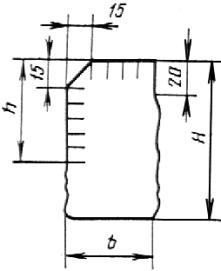 300150700-2000150-Для отделения проезжей части улиц и внутри- квартальных проездов от тротуаров и газонов 2ГП400180700-2000250-Для отделения проезжей части дорог от тротуаров на съездах, в тоннелях и распредели- тельных полос3ГП600200700-2000450-Для отделения проезжей части дорог от тротуаров на мостах и путепроводах4ГП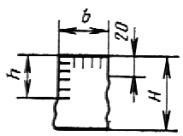 200100700-2000130-Для отделения переходных дорожек и тротуаров от газонов5ГП Прямоугольные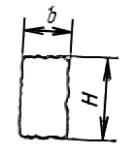 20080700-2000--Для отделения переходных дорожек и тротуаров от газоновГПВ 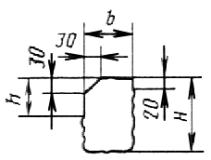 200150700-200080-Для устройства въездов с проезжей части улиц на тротуарыГК5ГК8 Криволнейные 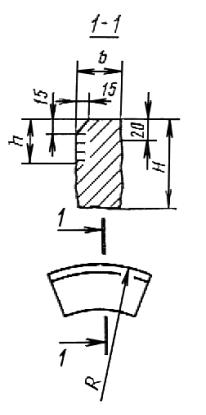 300300150150700-2000700-20001501505,08,0Для отделения проезжей части улиц внутри квартальных проездов от тротуаров на закругленияхПоказатель Горные породы Горные породы Горные породы изверженные метаморфические осадочные Прочность при сжатии в воздушно-сухом состоянии, МПа (кгс/кв.см), не менее90(900)60(600)60(600)Морозостойкость, не менее F 100 F 50 F 25 Объем партии Объем выборки Приемочное число  Браковочное шт.шт. числоДо 90 8 2 3 Св.91 до 280 13 3 4 " 281 " 500 20 5 6 